REPUBLIKA HRVATSKA 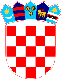 VUKOVARSKO SRIJEMSKA ŽUPANIJA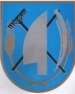 OPĆINA TOVARNIKOPĆINSKI NAČELNIKKLASA: 024-03/22-01/49URBROJ: 2196-28-02-22-1Tovarnik, 12.08.2022.  Na temelju članka 39. stavak 2. Zakon o poljoprivrednom zemljištu (NN 20/18, 115/18, 98/19, 57/22) te u skladu s člankom 31. Statuta Općine Tovarnik („Službeni vjesnik“  Vukovarsko-srijemske županije, broj 3/22) Općinsko vijeće Općine Tovarnik na 11.  sjednici, održanoj 12. kolovoza 2022. godine, donosiODLUKU O IMENOVANJU  ČLANOVA  POVJERENSTVA ZA UVOĐENJE U POSJEDČlanak 1.Ovom se odlukom imenuju članovi povjerenstva za uvođenje u posjed na osnovi sklopljenog ugovora o  zakupu neizgrađenog građevinskog zemljišta koje je po uporabnom svojstvu poljoprivredno zemljište u vlasništvu RH. Članak 2.U povjerenstvo iz članka 1. ove odluke imenuju se:.Ivan Džunja, član povjerenstva pravne struke Petar Soldo, član povjerenstva geodetske strukeMatej Mijić, član povjerenstva agronomske struke Članak 3.Imenovani članovi su  dužni  obavljati poslove sukladno Zakonu o poljoprivrednom zemljištu, podzakonskim  propisima iz područja poljoprivrede te pravilima struke a za svoj rad imaju  pravo na naknadu sukladno posebnoj odluci vijeća. Članak 4.Ova odluka stupa na snagu danom donošenja  a objavit će se u „Službenom vjesniku“ Vukovarsko-srijemske županije.	PREDSJEDNIK OPĆINSKOG VIJEĆADubravko Blašković 